Zabawa powitalna: Wszyscy są, witam Was, zaczynamy bo już czas. Witam wszystkich, którzy mają dobry dzień. Witam wszystkich, którzy się wyspali. Witam wszystkich, którzy mają uśmiech na twarzy. Witam wszystkich, którzy lubią lato!A teraz trochę się poruszamy.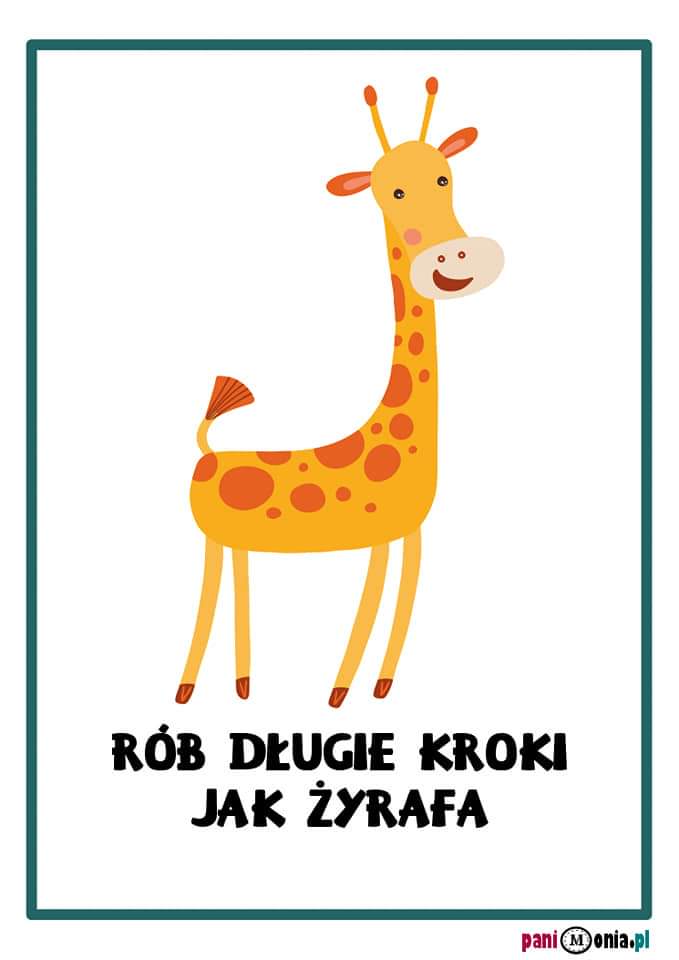 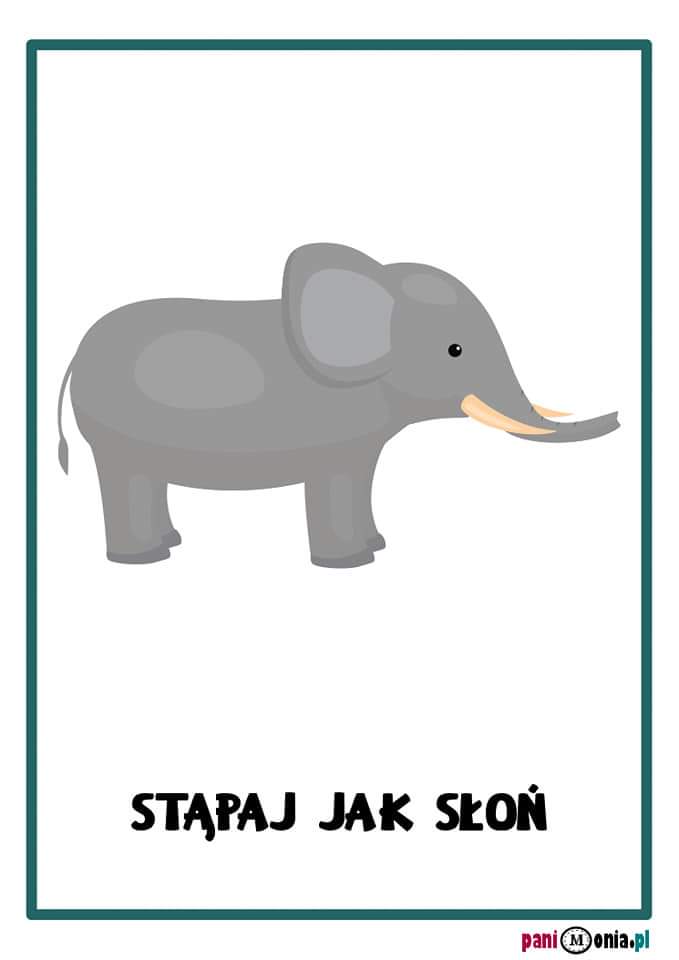 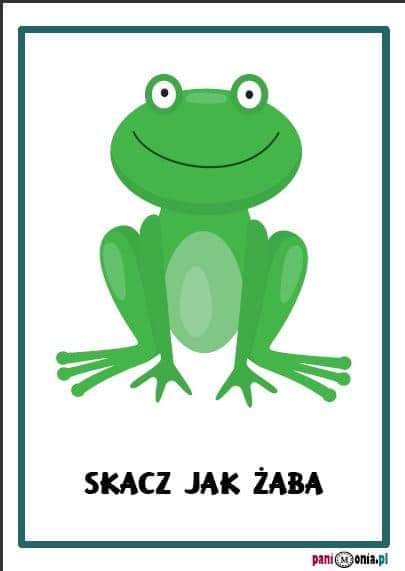 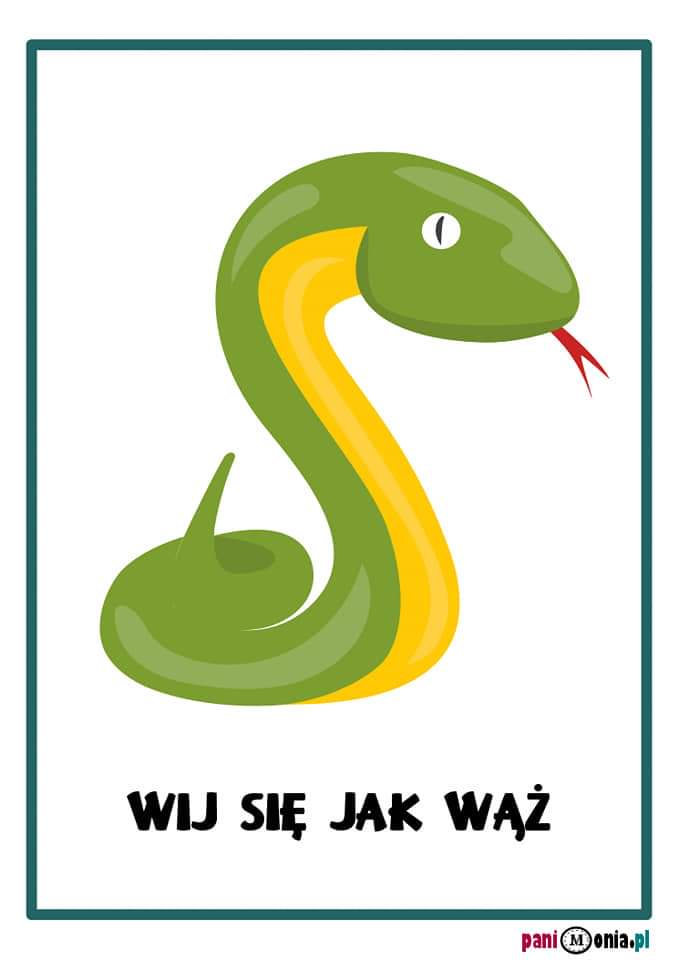 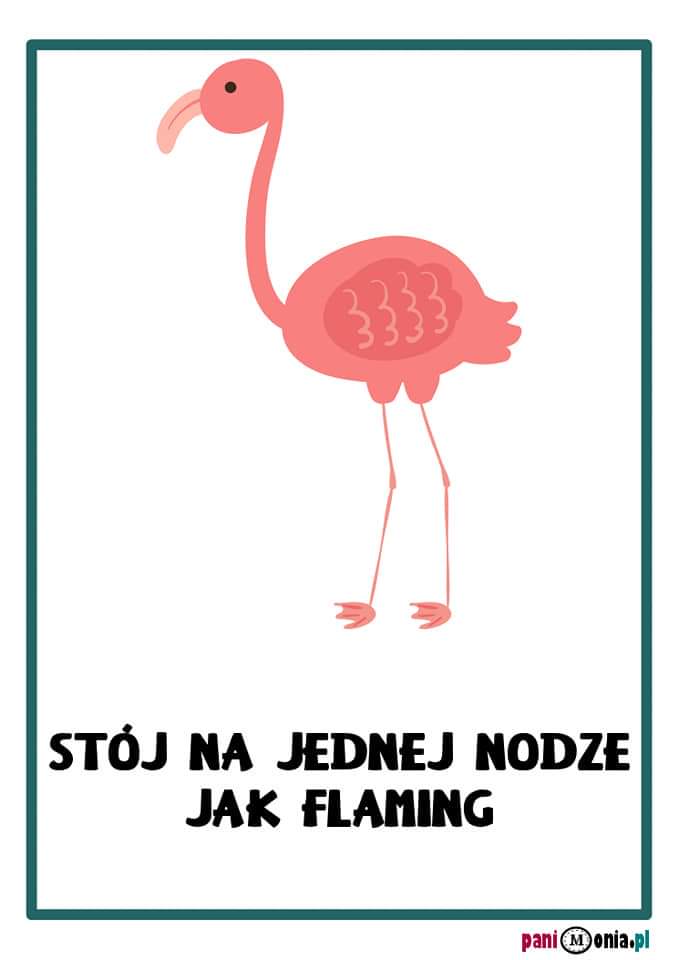 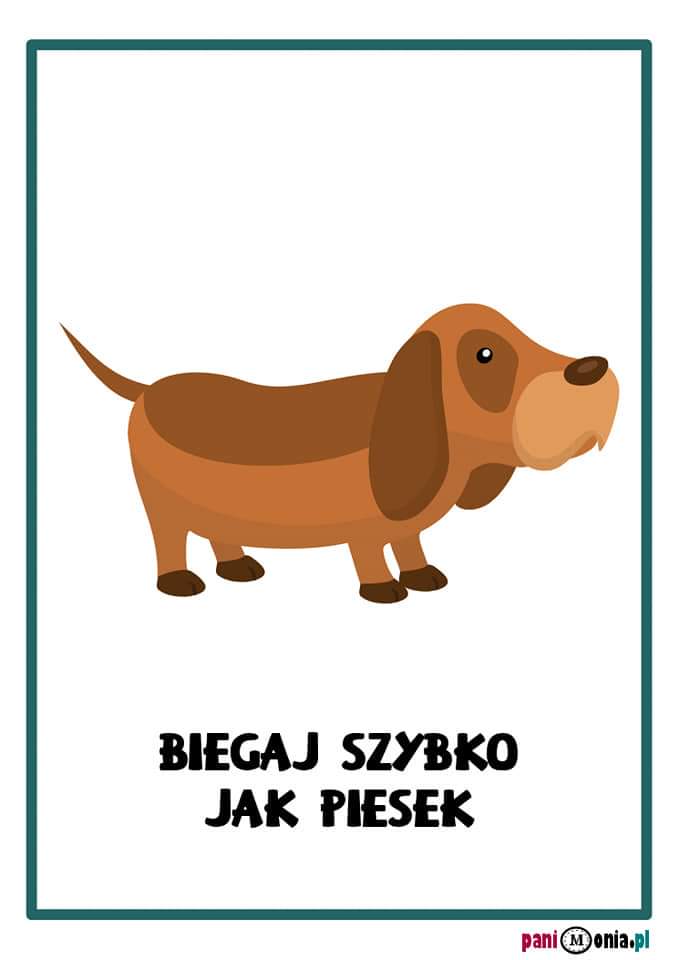 Ćwiczenia przy muzyce „Gimnastyka Fruzi”https://www.youtube.com/watch?v=3ucDVAsz_C0Zabawa logopedyczna –wspólna recytacja wiersz ZWIERZĘCE GADANIE (rodzic czyta początek, dziecko kończy wers naśladując głosy zwierząt)Co mówi bocian, gdy żabkę zjeść chce? Kle, kle, kleCo mówi żaba, gdy bocianów tłum? Kum, kum, kumCo mówi kaczka, gdy jest bardzo zła? Kwa, kwa, kwaCo mówi kotek, gdy mleczko by chciał? Miau, miau, miauCo mówi kura, gdy nosi jajko? Ko, ko, koCo mówi kogut, gdy budzi w kurniku? KukurykuCo mówi koza, gdy jeść jej się chce? Mee, mee, meeCo mówi krowa, gdy brakuje jej tchu? Muu, muu, muuCo mówi, wrona, gdy wstaje co dnie? Kra, kra, kraCo mówi piesek, gdy kość zjeść by chciał? Hau, hau, hauCo mówi baran, gdy spać mu się chce? Bee, bee, beeCo mówi ryba, gdy powiedzieć chce?Nic, przecież ryby nie mają głosu ;)Przypomnijmy sobie, jakie mamy pory roku      Wiosna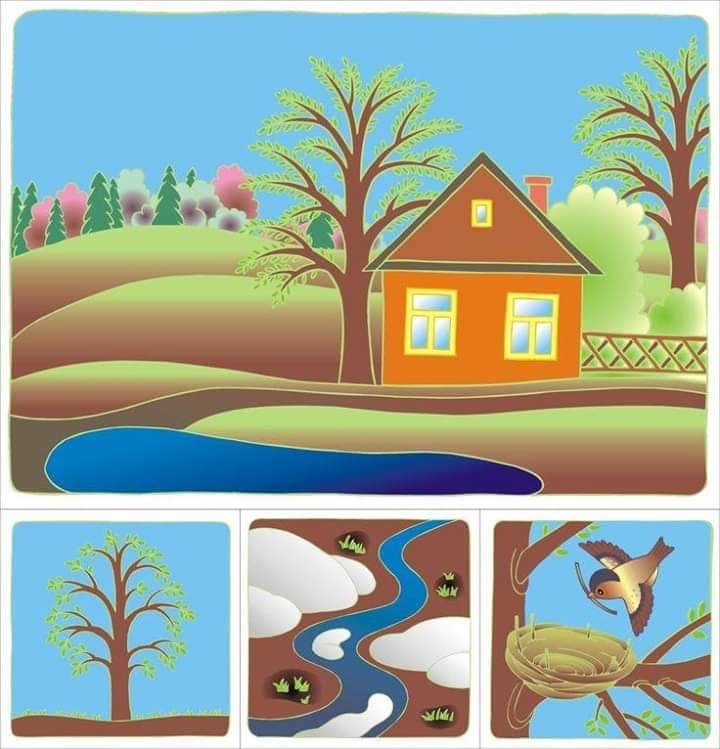     Lato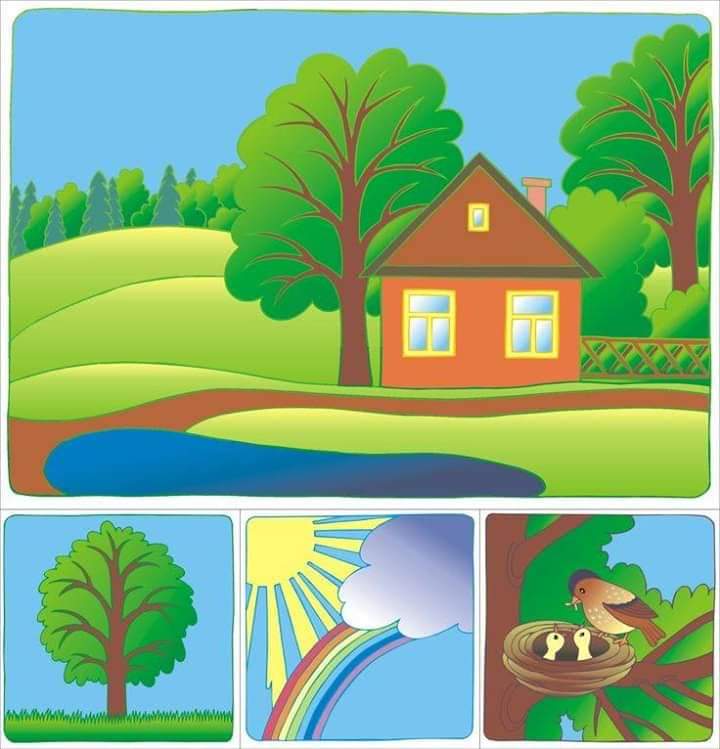    Jesień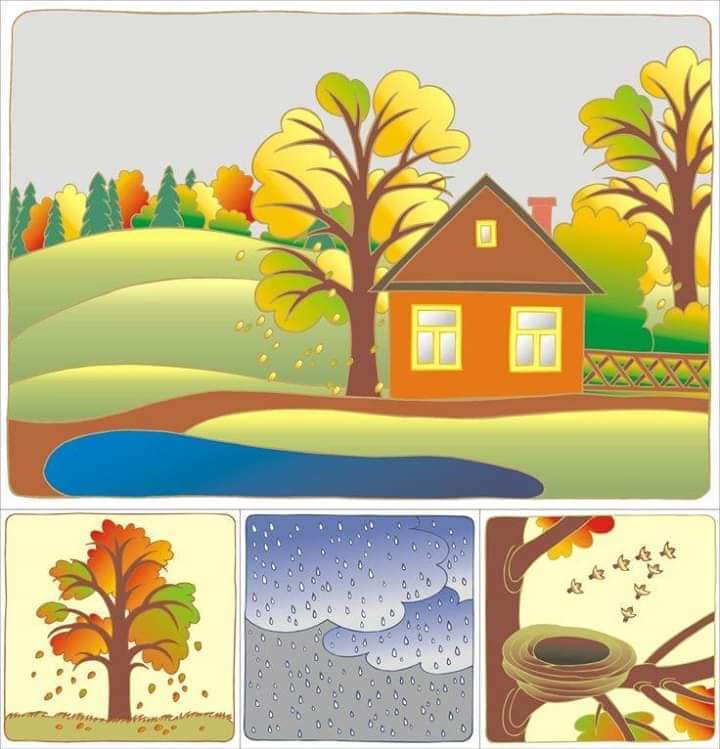     Zima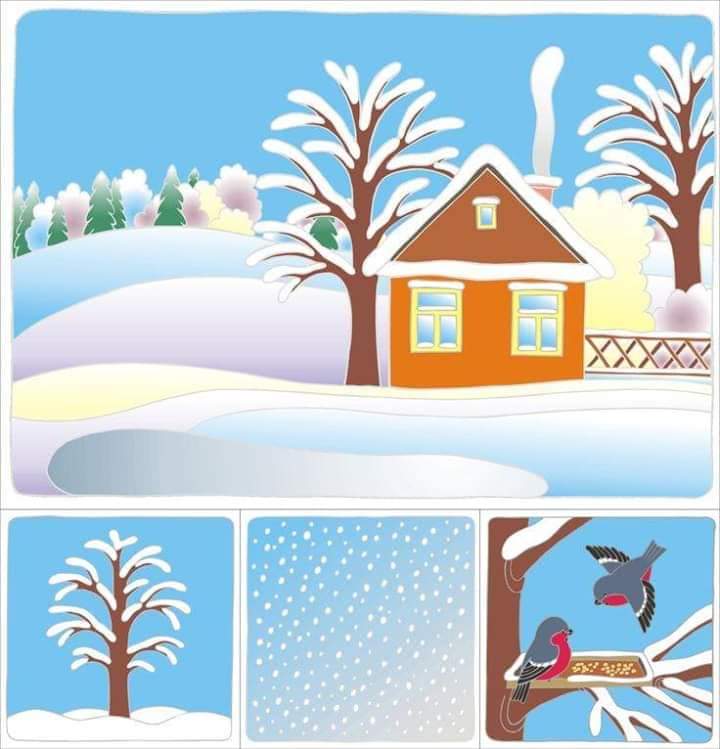 Opowiedz o każdej z nich.Powolutku kończy się wiosna i małymi kroczkami zbliża się do nas lato. Podzielcie tą nazwę pory roku na sylaby wyklaskując. Starszaki spróbują określić co słyszymy na początku. Powiedzcie rodzicom, za co lubicie Lato? Może spróbujecie to narysować.Posłuchajcie wiersza: (Agata Dziechciarczyk „ Kocham lato”)Kocham lato za kapelusz słomkowyKocham lato za góry i lasMorze, piasek i przygód blaskLatem bardzo dobrze jestKażde słowo, każdy gestMówi wszystkim w koło o tymŻe już nadszedł czas spiekoty!Kocham lato za tęczę na niebieKocham lato, bo wtedy mamy siebieKocham lato bo to czas swobodyNa figle, psoty, każdy jest gotowyLatem bardzo dobrze jestKażde słowo, każdy gestMówi wszystkim o tym, żeW leci nikt nie nudzi się!Kocham lato za wszystkie podróżeZa te małe i za te dużeKocham lato za słońce i deszczLatem każdy szczęśliwy jestLatem bardzo dobrze jestKażde słowo, każdy gestMówi wszystkim w koło takRuszaj razem ze mną na szlak!O czy opowiada wiersz? Z czym kojarzy się lato?Spróbujcie nauczyć się dowolnego fragmentu wiersza na pamięć. A może ktoś spróbuje zapamiętać cały wiersz?Jak wygląda lato? Jaka jest pogoda latem? Spróbujcie opowiedzieć na podstawie obrazków: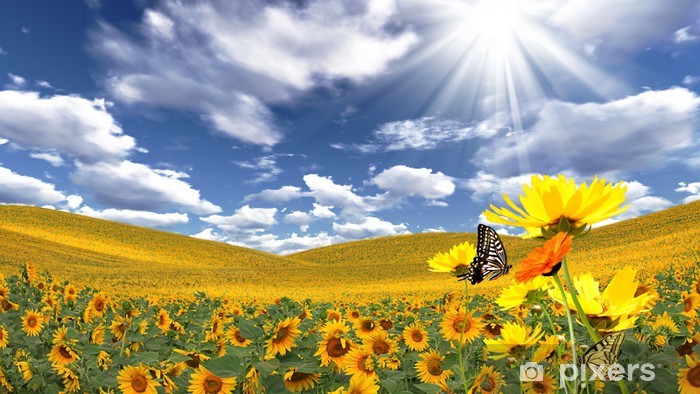 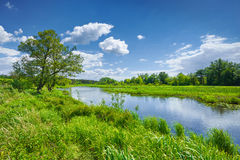 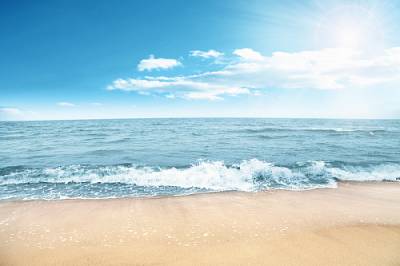 Przyjrzyjcie się uważnie następnym obrazkom i spróbujcie odpowiedzieć na pytania: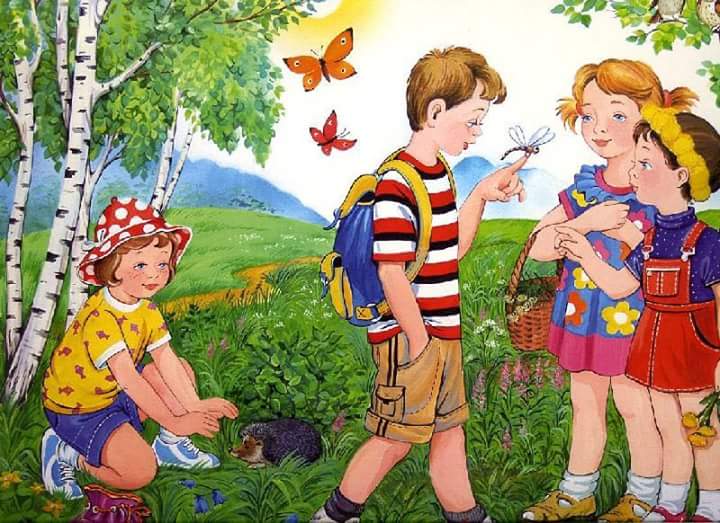 Ile dzieci wybrało się na wycieczkę do lasu?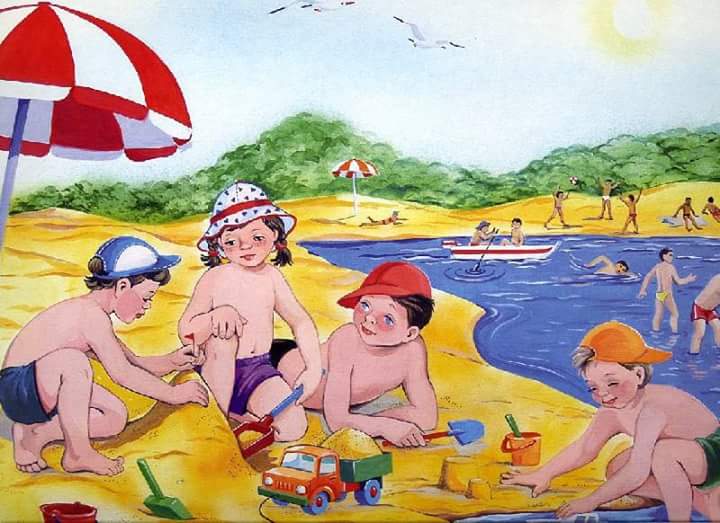 Ile dzieci buduje zamki i babki z piasku?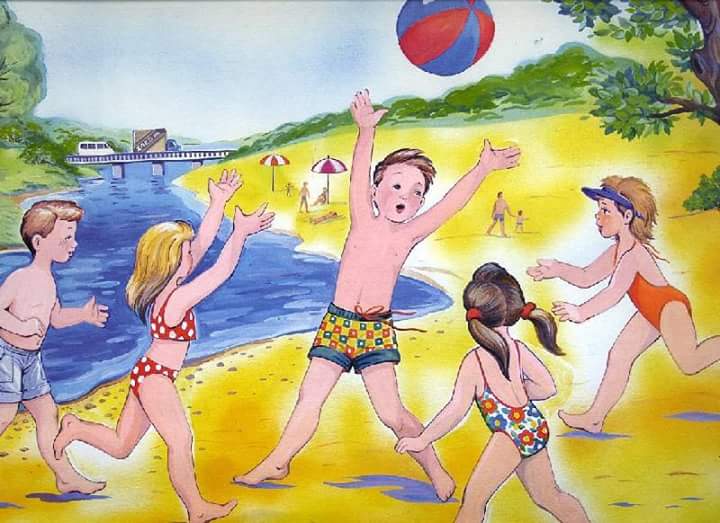 Ile dzieci gra w piłkę?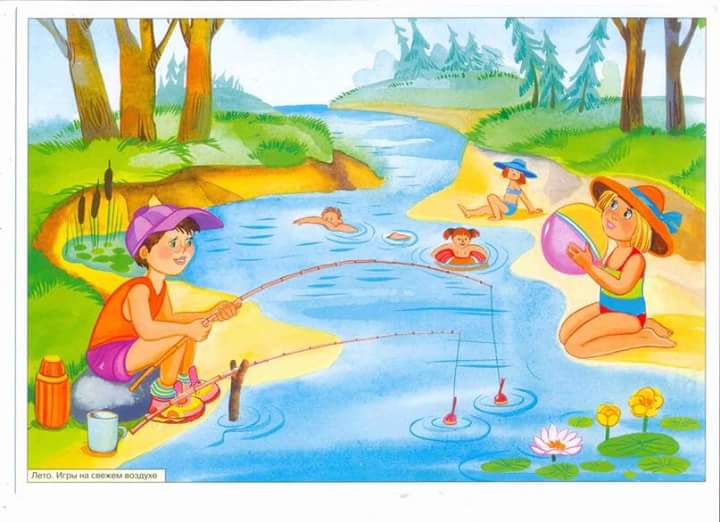 Ile dzieci łowi ryby?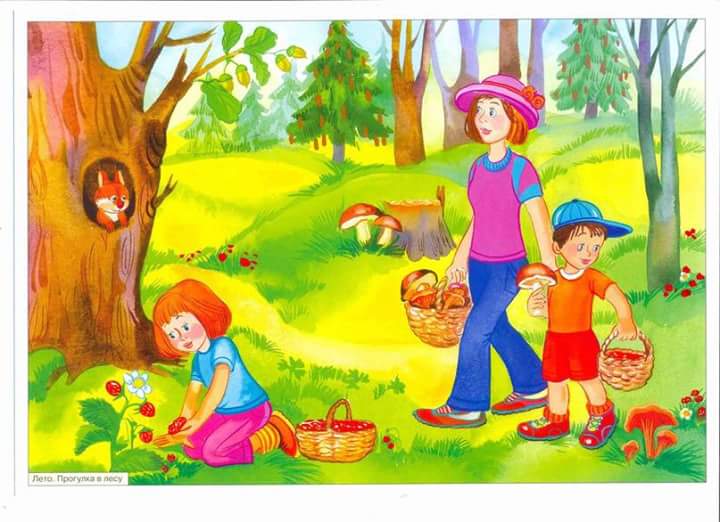 Ile dzieci poszło z mamą do lasu na grzyby?Posłuchajcie piosenki. Nauczcie się jej słów i pośpiewajcie z rodzicami lub dla nichhttps://www.youtube.com/watch?v=AjV0cal75LQJak myślicie, co nam przynosi Pani Lato?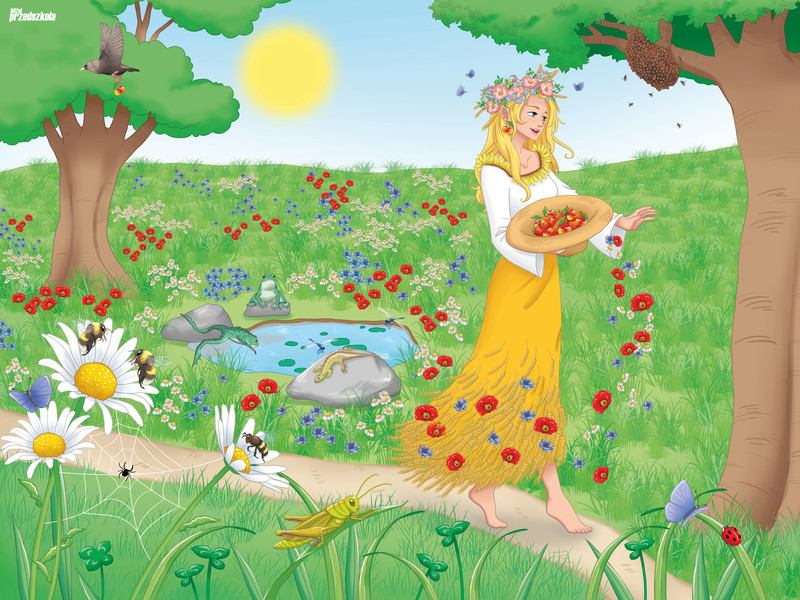 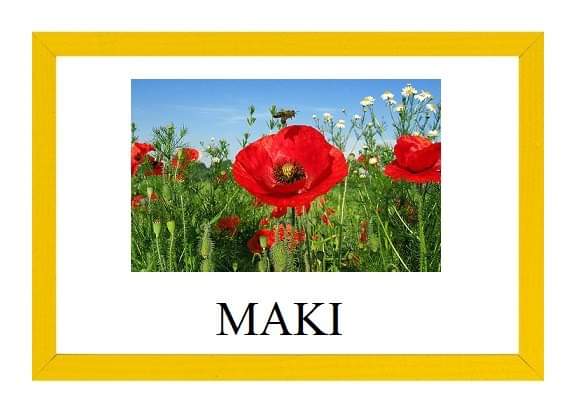 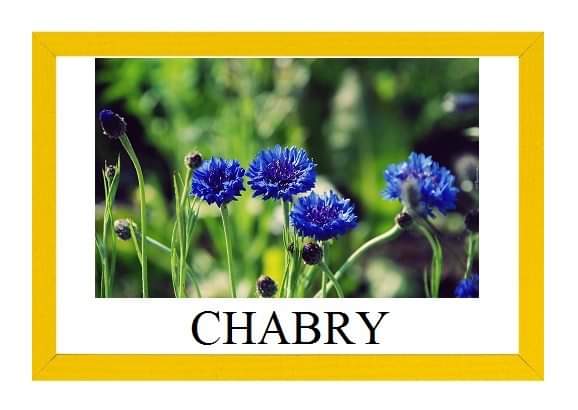     truskawki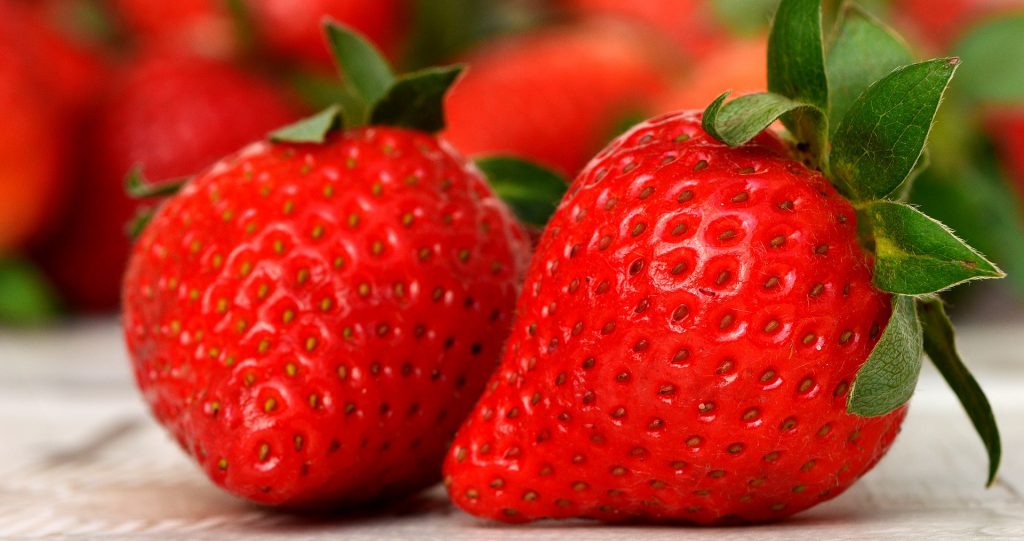 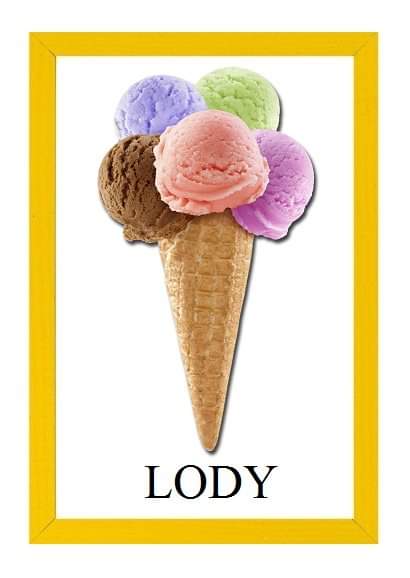 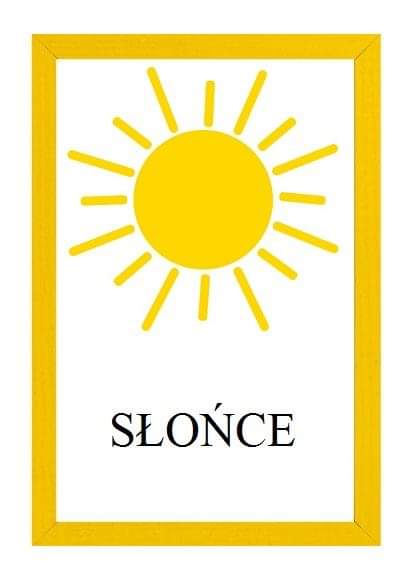 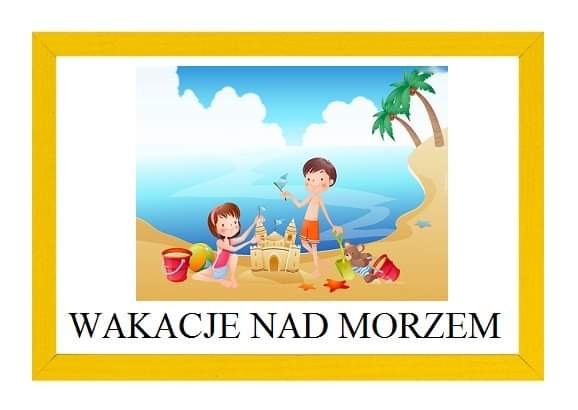 Podzielcie słowa na sylaby. Starszaki odgadną co słychać na początku.Teraz wybierzemy się na wycieczkę. Naśladujcie czynności, o których usłyszycie w opowiadaniu. Ruszamy na letnią wycieczkę. Najpierw jednak musimy spakować potrzebne rzeczy do plecaka. Wkładamy do niego ubrania, buty, kilka par skarpet, dużo jedzenia, picie, lornetkę i dziennik podróży. Plecak nie chce się zamknąć, więc musimy się troszkę go przygnieść kolanem. Zakładamy plecak i ruszmy w góry. Musimy pokonać strumyk skacząc po kamieniach. A teraz idziemy bardzo stromą ścieżką. Plecak jest bardzo ciężki, posuwamy się noga za nogą. Teraz wsiadamy do pociągu i ruszamy nad morze. Zrzucamy plecak, ubranie, pod którym mamy już kostium kąpielowy i wskakujemy do morza. Płyniemy kawałek i nurkujemy. Później kładziemy się na plaży i odpoczywamy. Szybko biegniemy do pociągu i wracamy do domu, gdzie zdejmujemy plecaki, siadamy na podłodze i  oglądamy nasz dziennik podróży.”Jak ubieramy się latem? Które z pokazanych niżej ubrań zakładamy latem? Podziel ich nazwy na sylaby.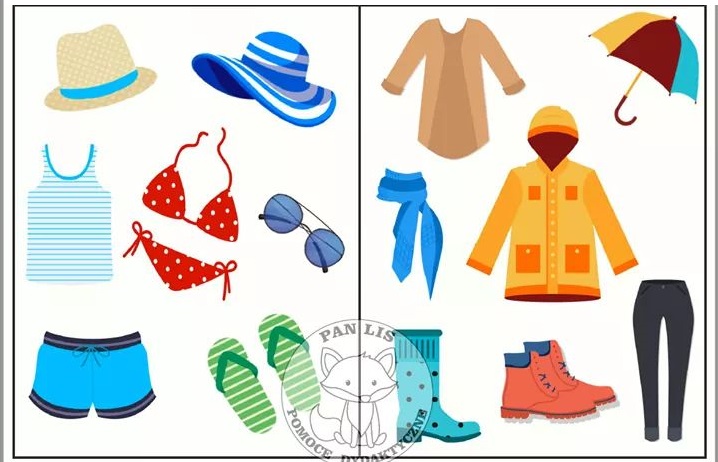     kurtka                     podkoszulek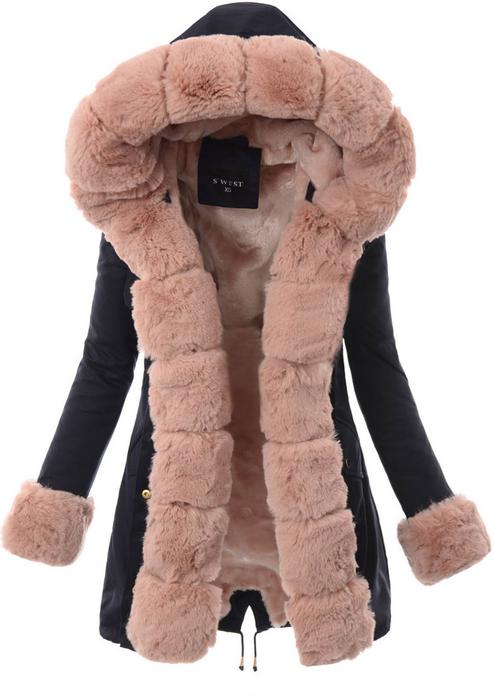 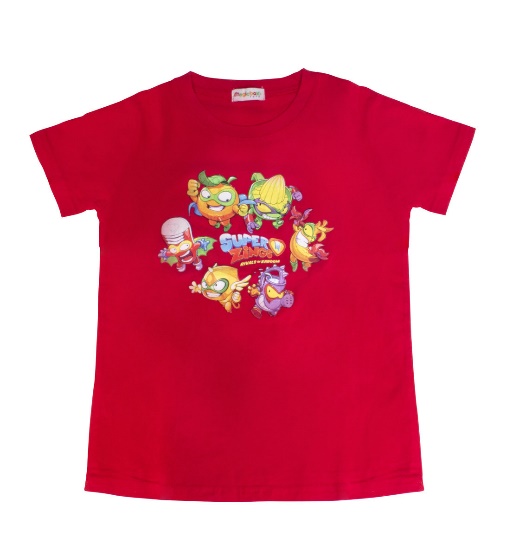 czapka    spodenki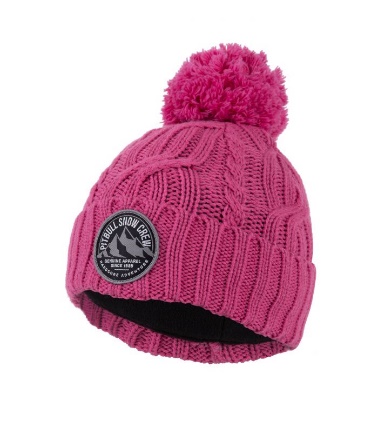 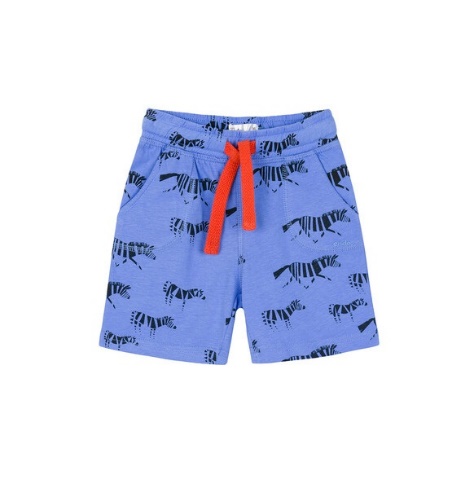 rękawiczki                klapki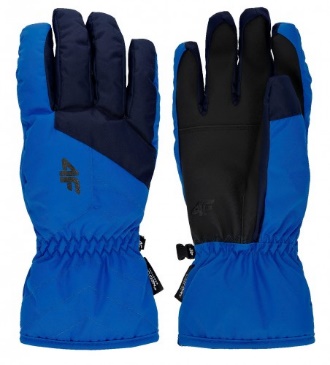 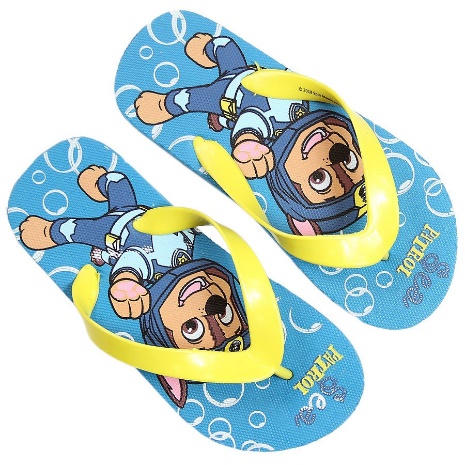 Pamiętaj o nakryciu głowy, gdy świeci słońce!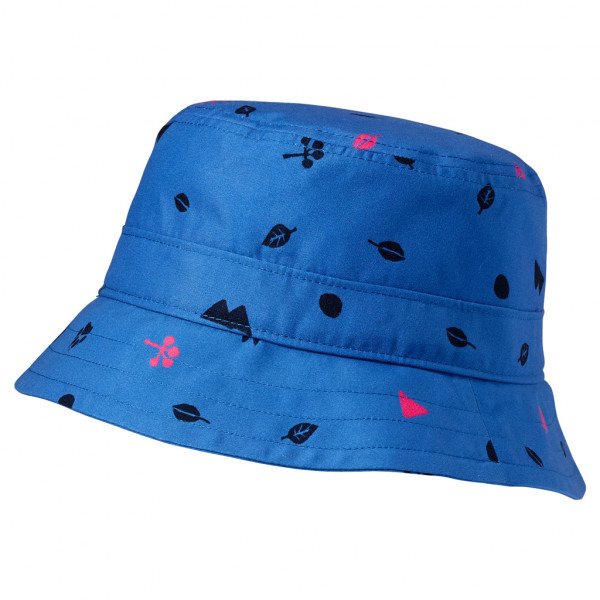 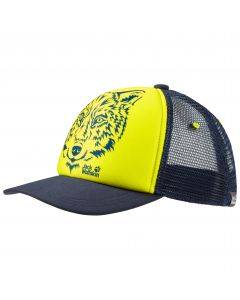 Wyklej kuleczkami plasteliny: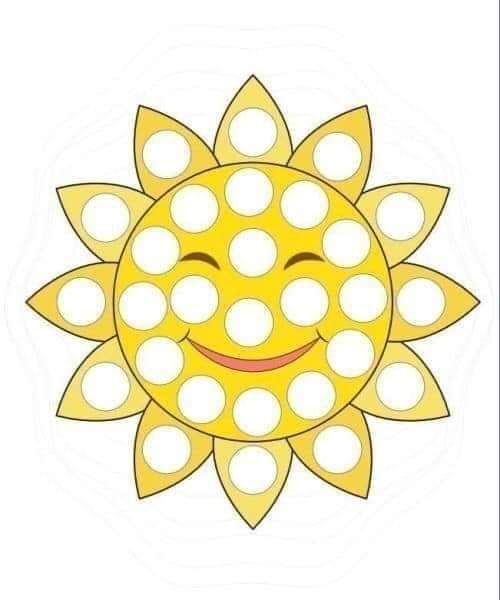 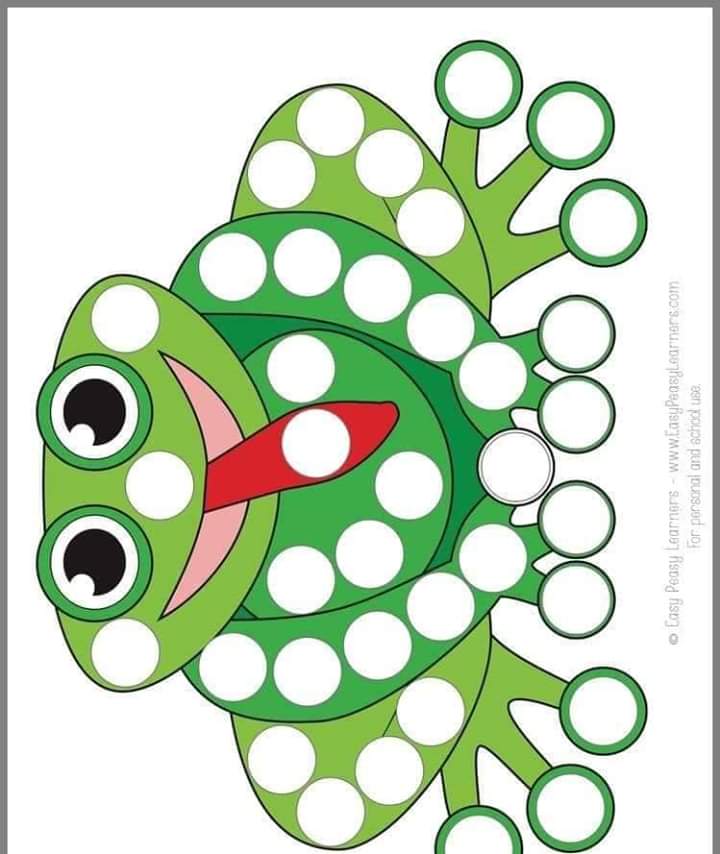 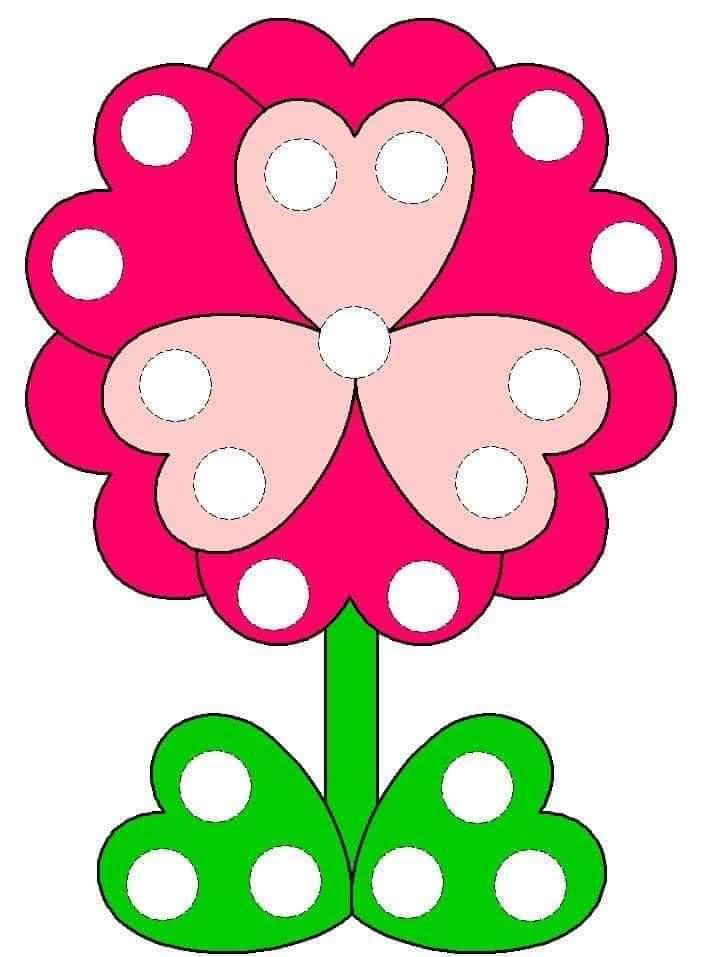 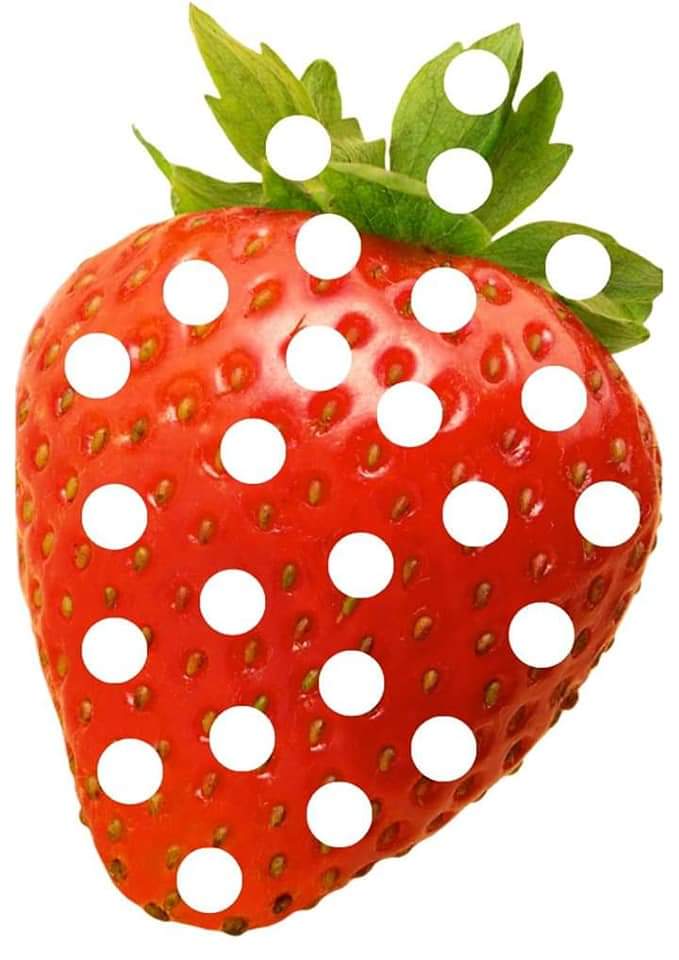 Pokoloruj: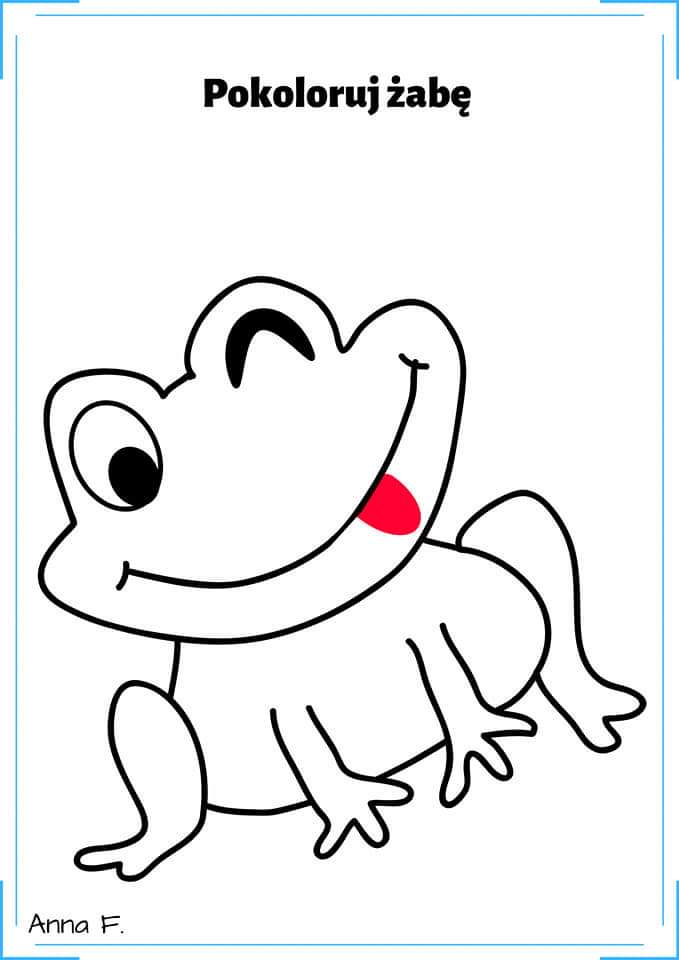 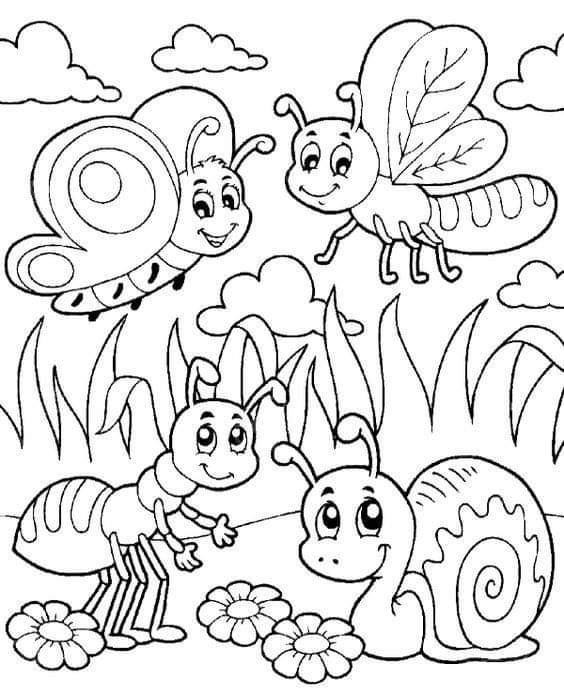 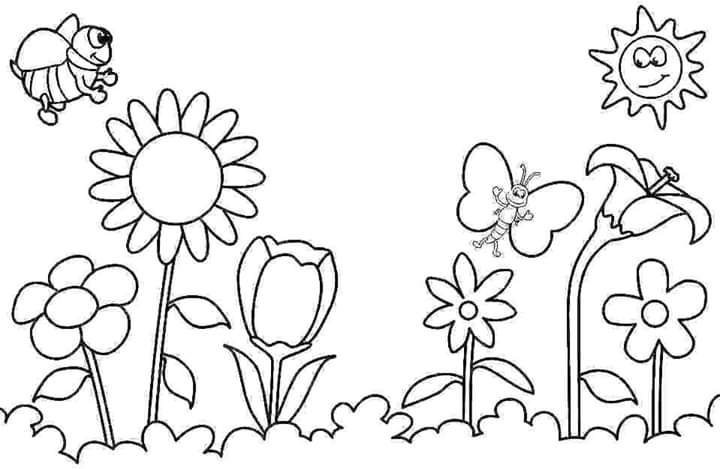 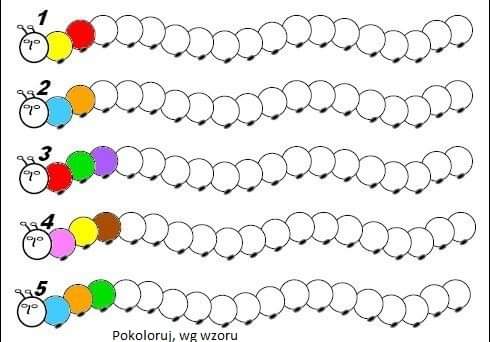 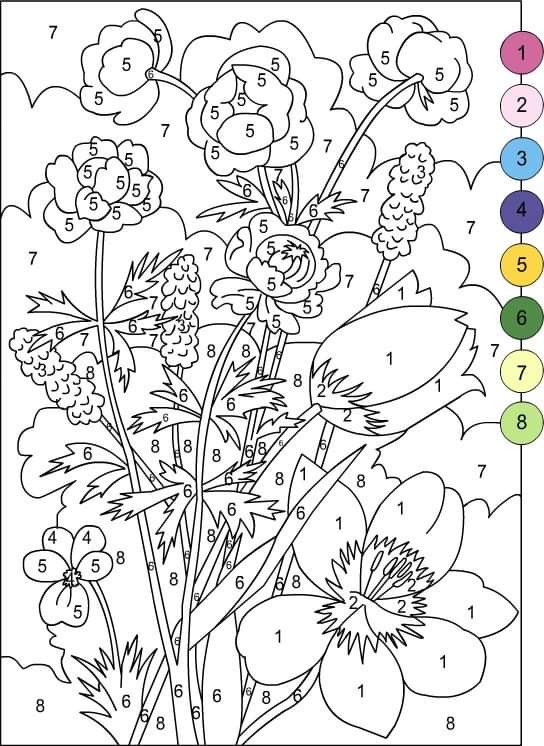 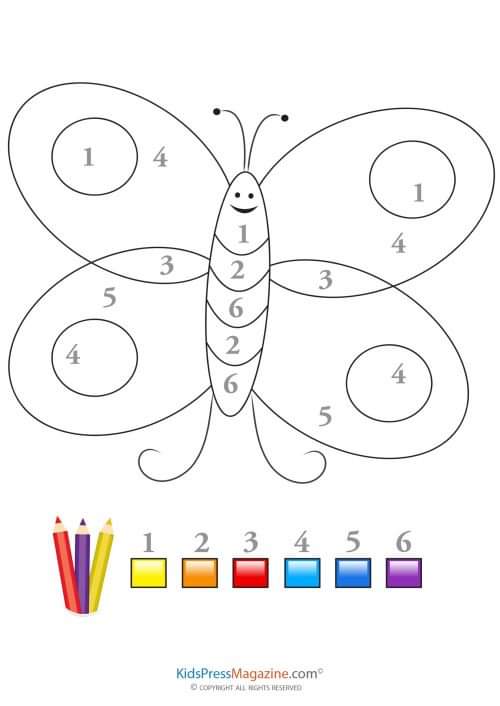 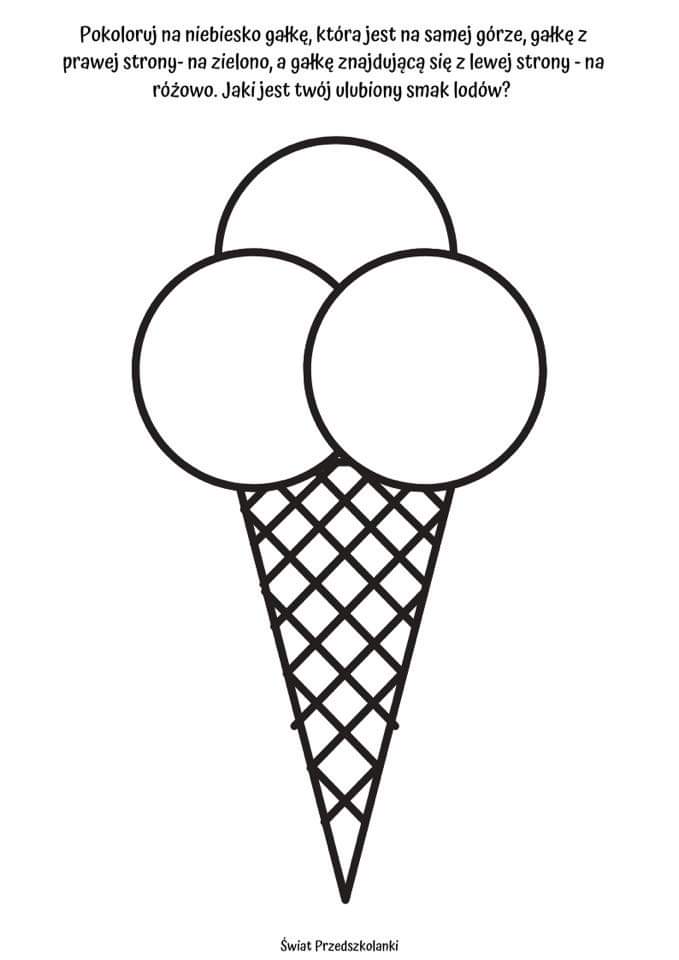 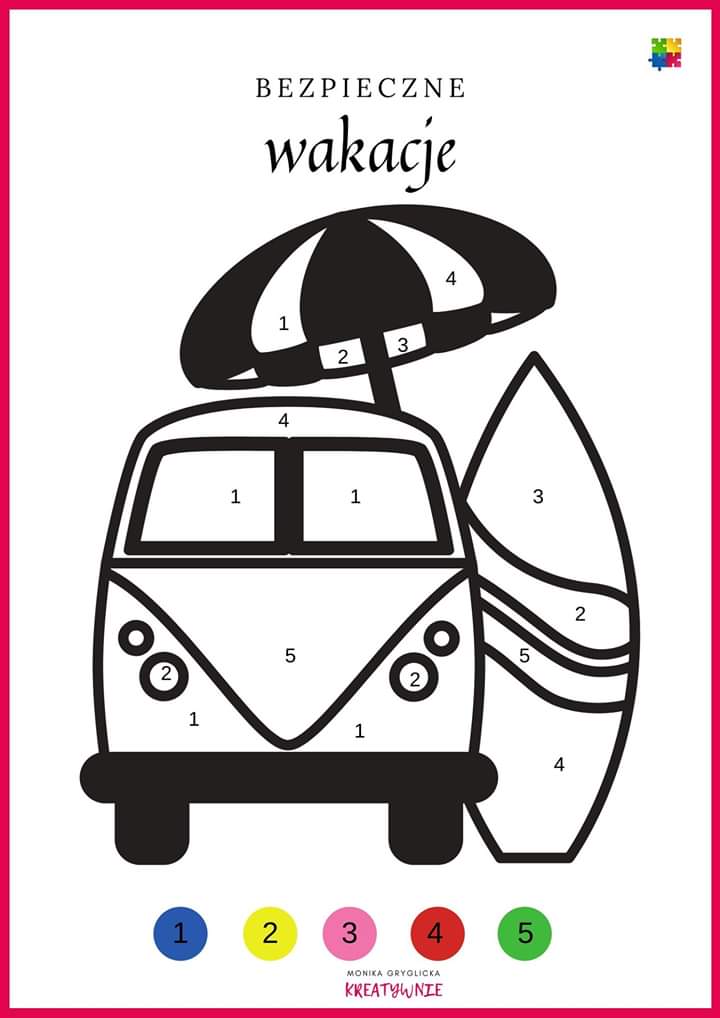 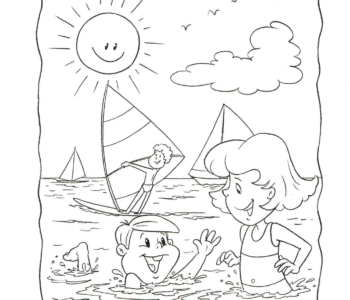 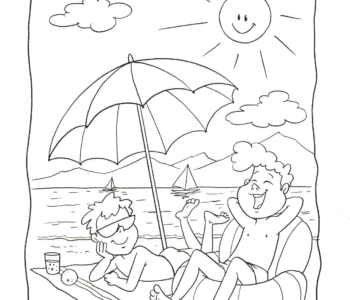 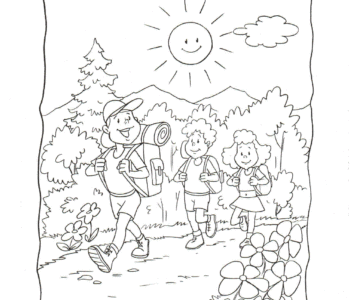 Wyklej kawałkami bibuły: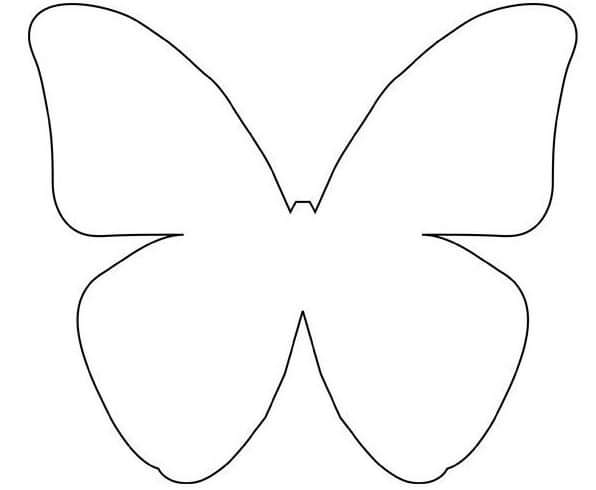 Rysuj po śladzie: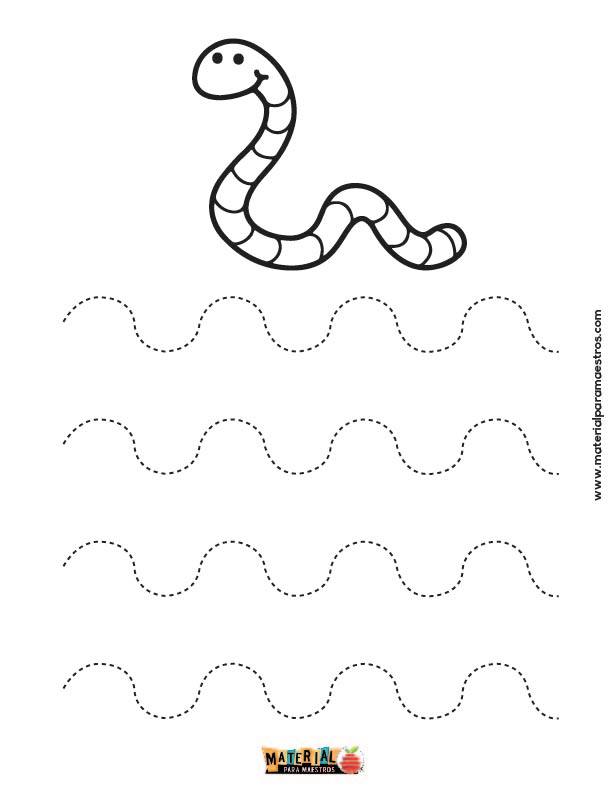 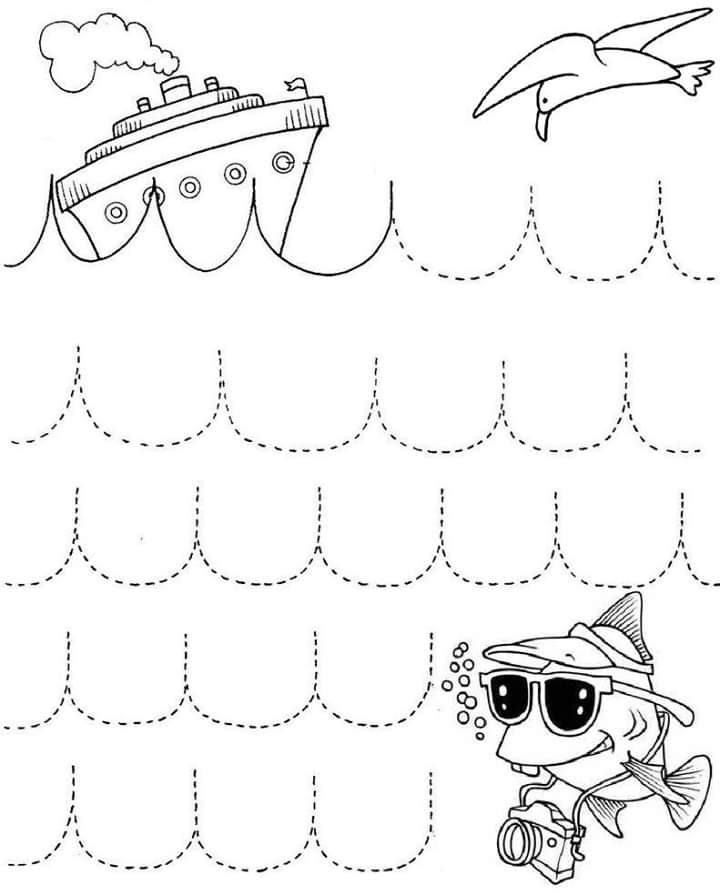 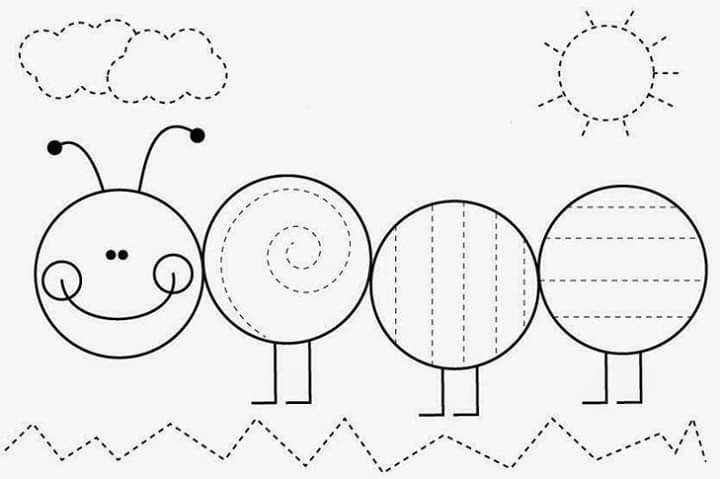 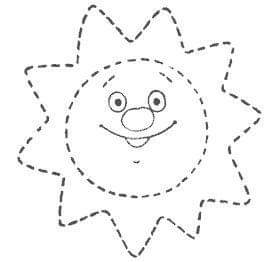 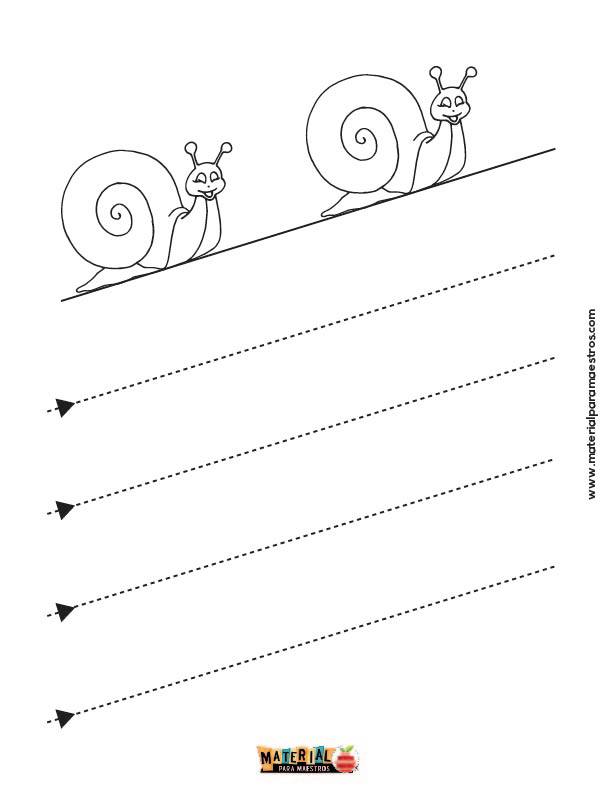 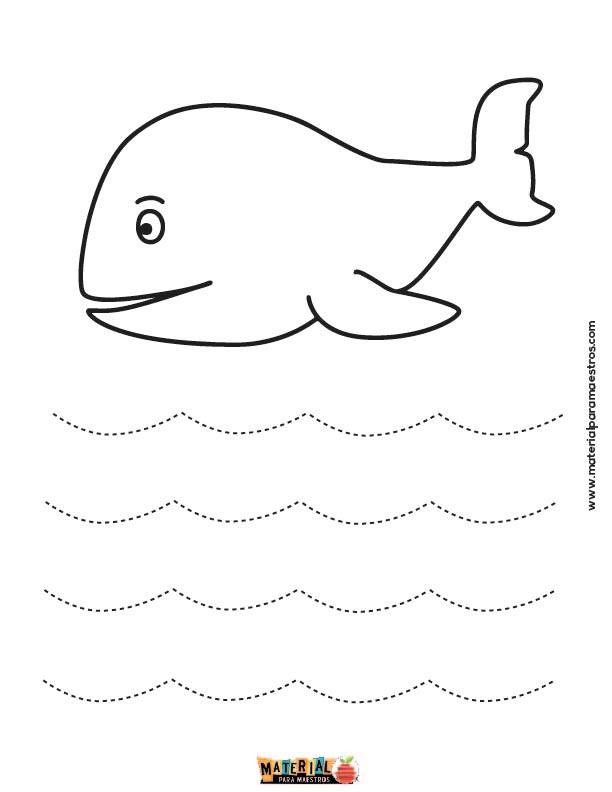 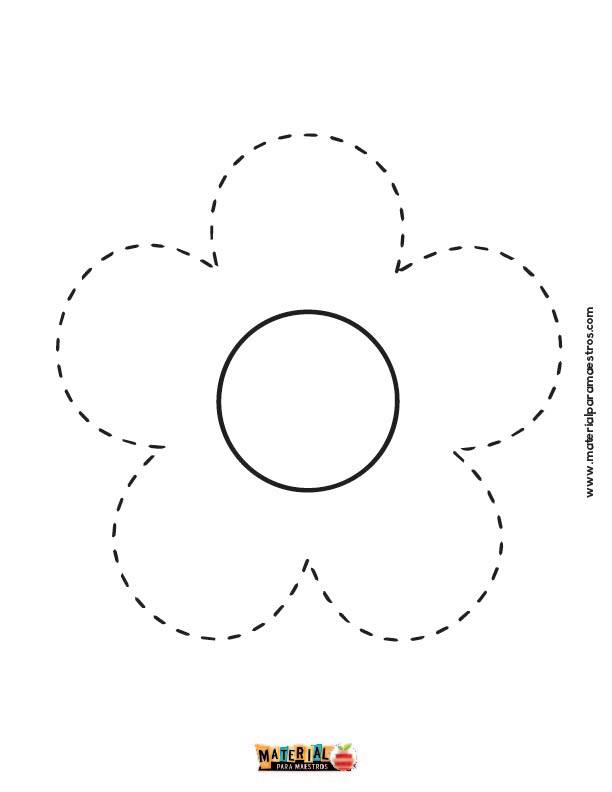 Pokoloruj wg kodu: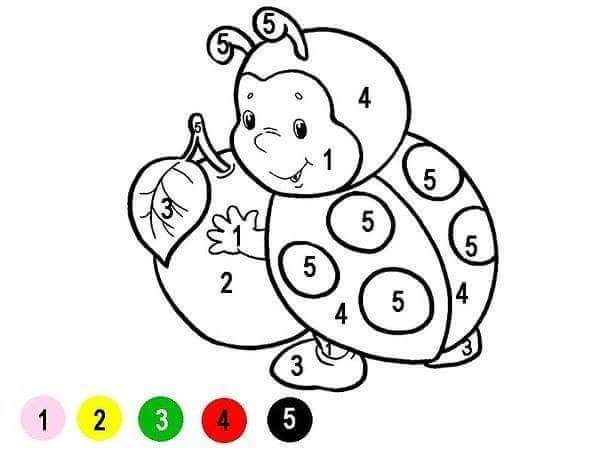 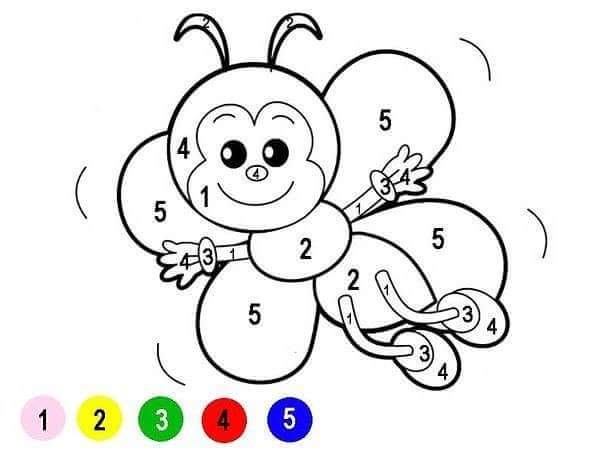 5l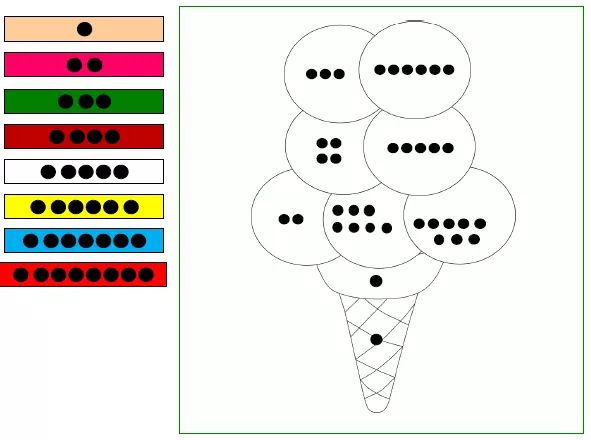 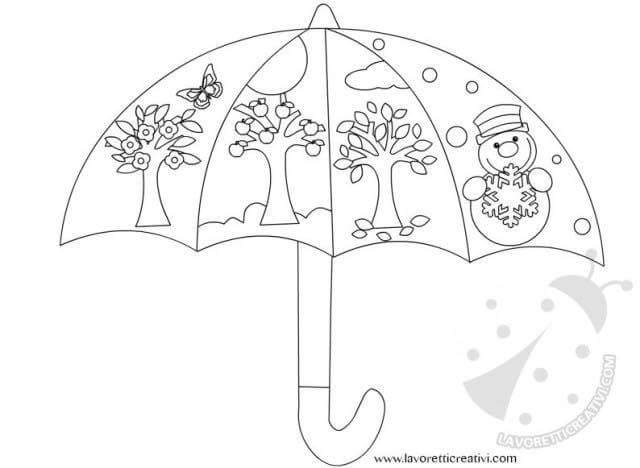 5latek: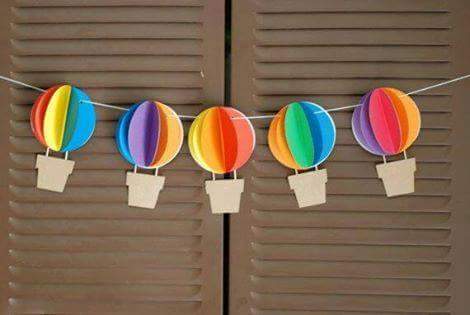 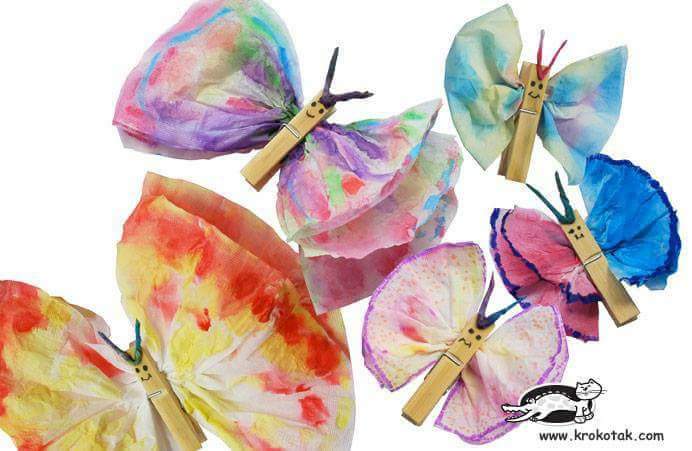 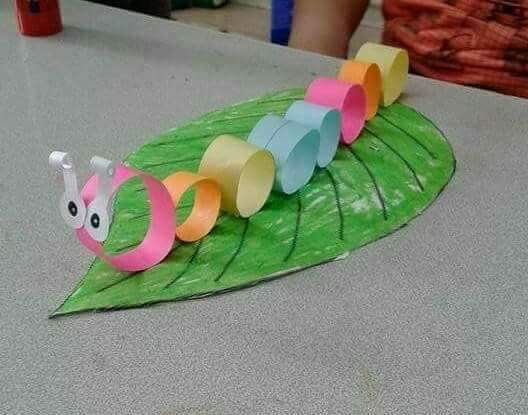 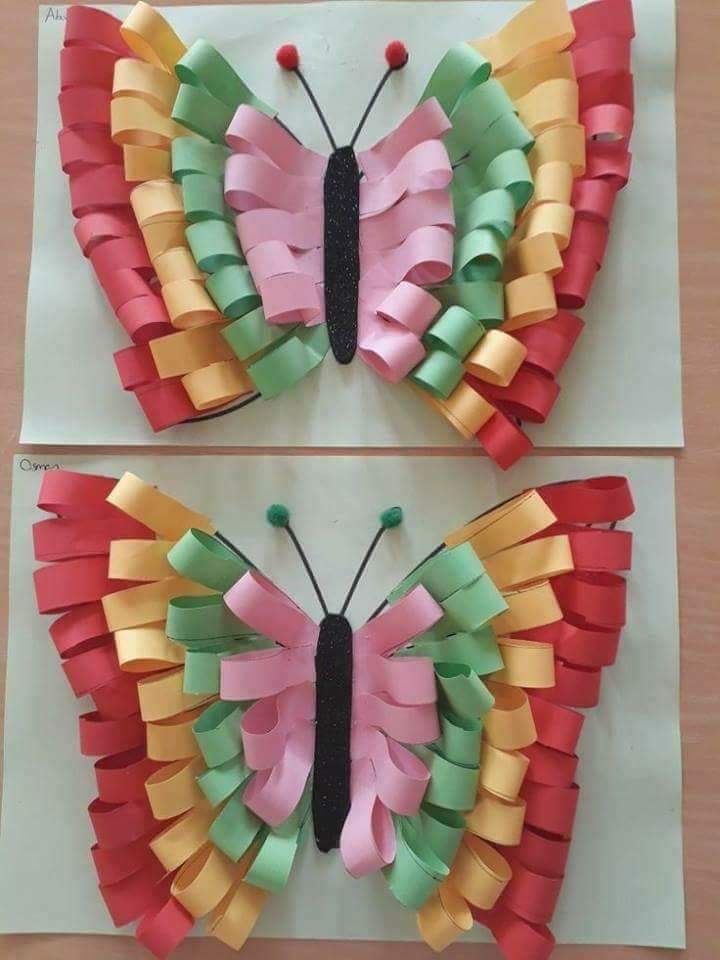 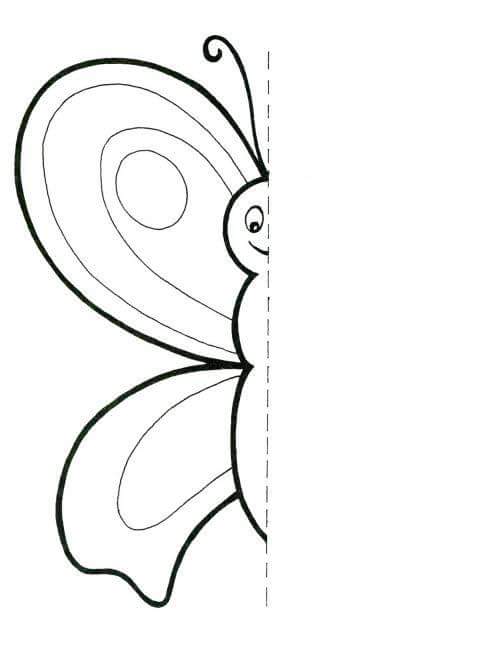 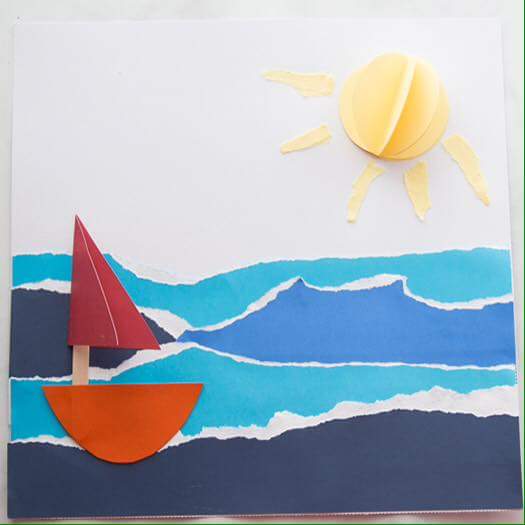 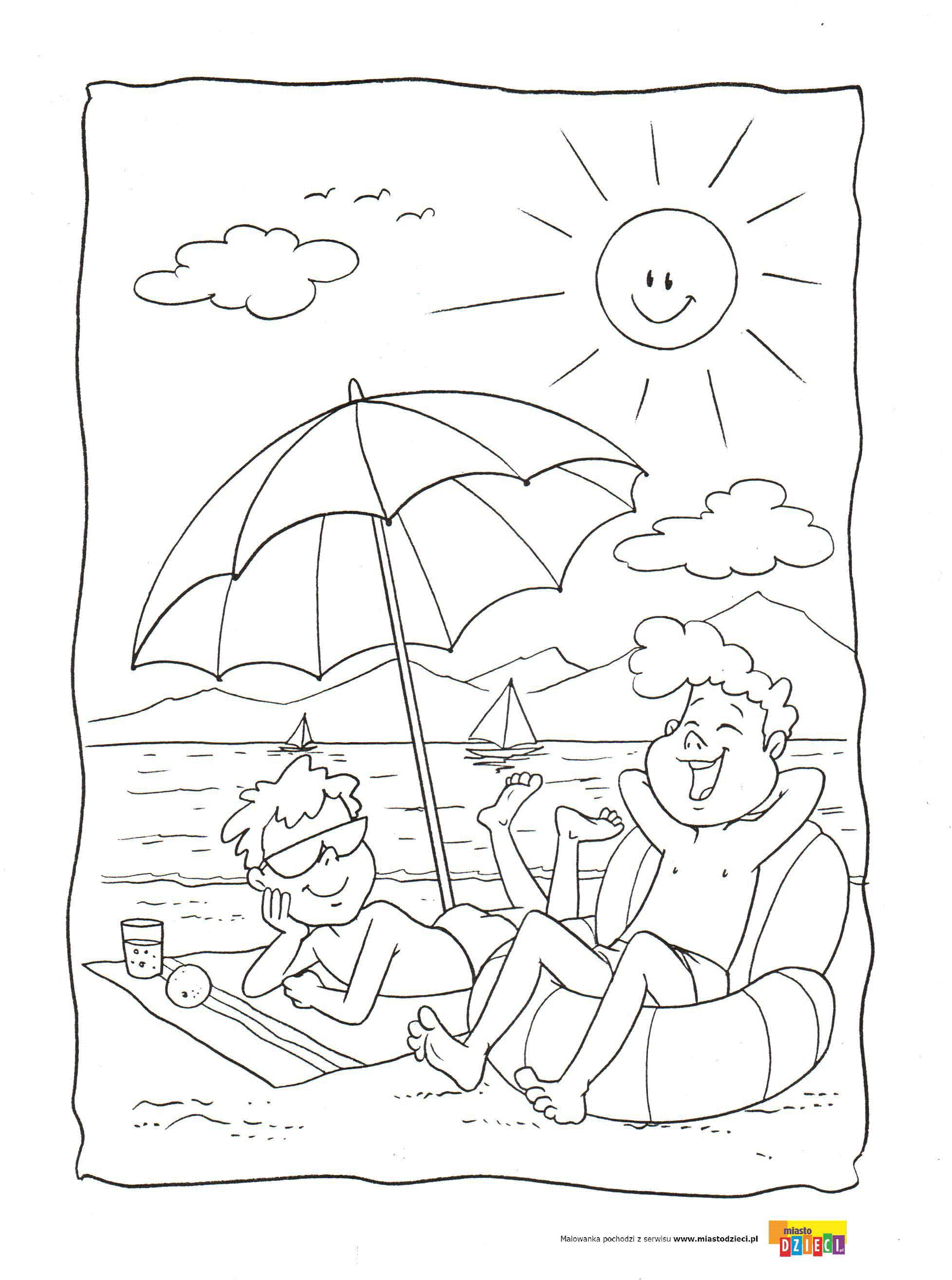 